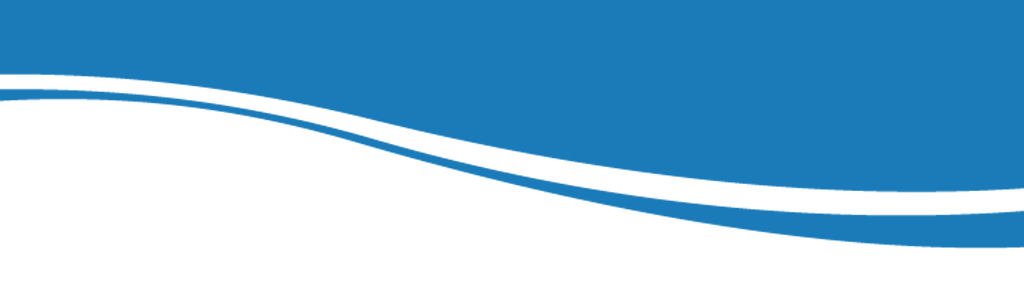 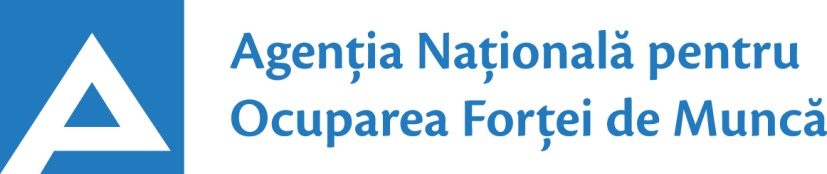               22.04.201924.01.2017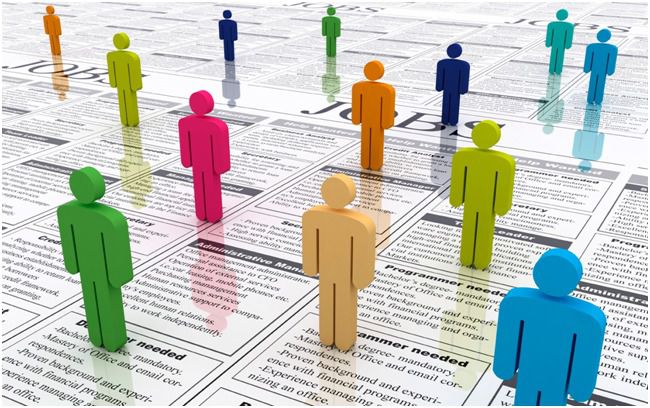 Observatorul pieții munciiConform bazei de date a Agenţiei Naţionale pentru Ocuparea Forţei de Muncă la data de 22.04.2019 erau în evidenţă 10968 locuri de muncă vacante, care pot fi accesate atât de femei, cât și de bărbați.  În aspect teritorial, numărul locurilor de muncă vacante, disponibile în fiecare agenție, constituie: Pentru persoanele cu nivel de instruire superior şi mediu de specialitate sunt disponibile 1884 locuri de muncă vacante, constituind cca 17% din numărul total de locuri vacante. Ținând cont de HG nr. 1281 din 26.12.2018 pentru locurile vacante în autorități publice (specialist (inclusiv superior, principal) este stabilit moratoriu temporar. Pentru persoanele cu nivel de instruire secundar profesional și pentru muncitorii necalificați, Agenţia Naţională pentru Ocuparea Forţei de Muncă oferă 9084 locuri de muncă, ce constituie 83% din numărul total de locuri de muncă vacante:Sunt oferite următoarele locuri de muncă pentru muncitori necalificaţi:Persoanele aflate în căutarea unui loc de muncă, se pot adresa agenţiilor teritoriale pentru ocuparea forţei de muncă sau pot accesa Portalul pieţei muncii: www.angajat.md, unde sunt postate locurile vacante oferite în fiecare raion, pe profesii.     Prezentul buletin este elaborat în concordanță cu „Clasificatorul ocupaţiilor din     Republica Moldova (CORM 006-14)”,  aprobat  prin ordinul Ministerului Muncii,     Protecției Sociale și Familiei nr.22 din 03.03.2014.AOFMLocuri vacanteAOFMLocuri vacanteChişinău4347Râşcani128Bălți 1387Străşeni117Cahul406Briceni115Floreşti375Soroca95Stefan Vodă346Leova89UTA Găgăuzia302Glodeni87Anenii Noi302Căuşeni86Nisporeni259Sângerei82Ungheni253Călăraşi67Şoldăneşti241Teleneşti64Dondușeni229Drochia57Ialoveni218Rezina57Orhei213Ocnița54Cantemir186Dubăsari53Criuleni176Basarabeasca48Hâncești169Edineț40Cimişlia152Fălești40Taraclia128OcupațiiLocuri vacanteTotalDin care:Specialist în domeniul sănătății365asistent medical (inclusiv de familie) – 135medic specialist – 123farmacist – 35medic medicină de familie – 20brancardier – 10 medic medicină generală – 11maseur – 6logoped – 6felcer laborant – 6registrator medical – 4laborant-farmacist – 3kinetoterapeut  – 2laborant la analiza chimico - bacteriologică - 2laborant radiolog - 1bioinginer medical – 1Inspector, ofițer 320inspector (alte domenii) – 165comandant detașament -55inspector de poliție – 27ofițer urmărire penală – 22ofiţer de sector – 19polițist - 13ofițer de investigații – 11pompier - 8Specialist în învățământ200educator învăţământ preşcolar/primar – 107profesor învăţământ liceal/postliceal – 30profesor învăţământ primar/gimnazial – 14psiholog – 13conducător muzical/artistic – 8traducător – 7pedagog social  –  6metodist  – 5maistru-instructor – 4profesor învățământ profesional – 4 conducător cerc – 2Specialist în activitatea financiară, economică sau comercială200contabil – 91agent de comerț/de vânzări – 27contabil-șef – 23expeditor – 15economist – 14broker – 11merchandiser – 10agent de asigurare – 4specialist în problemele perceperii fiscale - 2specialist achiziții publice - 2 auditor intern – 1Inginer, tehnician  158inginer  (alte domenii) – 33tehnician (alte domenii) – 25tehnician aviație la exploatarea navelor – 20inginer programator – 19tehnician-laborant – 13inginer proiectant - 13tehnician reţele de telecomunicaţii – 7inginer electrician – 7 inginer-tehnolog – 4inginer-mecanic – 4inginer-electromecanic – 4inginer construcții civile, industriale și agricole- 3inginer cadastral – 2arhitect – 2energetician - 2Manager/marketing123manager (în activitatea comercială) – 73manager  (alte ramuri) – 25manager (marketing și vânzare) – 14merceolog – 5manager în industrie – 3office manager – 3Asistență socială67asistent social – 38asistent parental profesionist – 15asistent personal – 7șef serviciu de îngrijire socială la domiciliu - 7Șef secție/sector/serviciu/grup/etc.(diverse domenii)55Specialist (inclusiv superior, principal)53Consultant (diverseramuri)34Maistru (diverse domenii) 32Programator/Programator software (administrator bază de date)29Secretar (diverse domenii)31Pilot aeronave25Jurisconsult/grefier23Electrician secție/sector19Administrator(diverse ramuri)17Laborant  (alte domenii)14Mecanic(diverse domenii)13Agronom13Electronist11Tehnolog11Șef depozit 10Director (alte domenii)10Șef manevră6Specialist relații publice6Specialist resurse umane5Împiegat de mișcare5Şef poştă4Coordonator producție3Designer grafică, mobilă3Muzeograf3Microbiolog3Specialist securitatea și sănătatea în muncă2Organizator (diverse domenii)2Alte ocupații9Lucrători în industria textilă și confecții2867cusător (industria ușoară/confecțiilor) – 2610croitor – 90încheietor (tricotaje) – 84termofinisor confecții – 27tricoter manual – 20confecționer-prelucrător în industria textilă – 18asamblor/cusător  articole de marochinărie – 11țesător/țesător covoare – 7Transport şi telecomunicaţii938conducător auto (șofer) – 467taxator/conductor – 227conducător troleibuz – 114lăcătuș auto – 37muncitor rutier/feroviar – 35mecanic auto/ajutor de mecanic – 23montator cale ferată – 17vulcanizator – 8conducător încărcător – 6electrician auto - 4Lucrători calificați în întreprinderi industriale861montator fața de și pereți cortină - 100sudor/electrogazosudor – 73montator subansamble – 67controlor calitate – 59electromontor/lăcătuș electromontor – 55cizmar-confecționer încălţăminte – 42lăcătuș la repararea materialului rulant – 40control or (alte domenii) – 33lăcătuș-reparator – 32montator - 28lăcătuș instalator tehnică sanitară – 27electrician/lăcătuș electrician – 26strungar  – 23preparator înghețată – 23brigadier la sectoarele producție de bază – 22asamblor jucării – 20asamblator articole din hârtie – 19filator – 13lăcătuș mecanic – 12asamblor –  12finisor – 12reparator utilaj tehnologic – 11completator – 11electromecanic ascensoare - 9lăcătuș revizie și reparație a locomotivelor – 8imprimator desene – 7bobinator  bobine  -  7lăcătuș la asamblarea construcțiilor metalice – 7lăcătuș la rețelele de apeduct și canalizare – 6lucrător calificat în floricultură/arboricultură – 6lăcătuș automatică și aparate de măsură și control -5încărcător-descărcător – 5 prelucrător divin – 5lăcătuș la exploatarea și repararea utilajelor – 4frezor – 4lăcătuș la lucrările de asamblare mecanică – 4alimentator utilaje - 4cizmar – reparator încălțăminte - 4agațător - 4lăcătuș-montator – 3electromecanic – 3liftier -3legător filoane, cabluri și conductori – 3Operatori, aparatişti, maşinişti la instalaţii și mașini 535operator în sectorul de producție – 258mașinist (alte domenii)  - 39operator  (alte domenii) – 38operator  vânzări  prin telefon – 31operator la calculatoare electronice – 29operator ghișeu bancă – 22operator la telecomunicații – 19mașinist la ruloul compactor cu cilindri netezi – 16operator introd., validare si prelucrare date – 16mașinist la buldozere – 15mașinist la excavatorul cu o singură cupă – 12operator de interviu – 10mașinist la autogreder – 9operator la instalațiile tehnologice – 8operator facturare – 6mașinist mecanic la tren cu motor diesel – 3operator instalații îmbuteliere gas petrol lichefiat -4Lucrători în domeniul vânzărilor494vânzător produse alimentare/nealimentare – 313controlor-casier/casier – 149magaziner – 24bufetier – 8Hoteluri şi restaurante364Bucătar/bucătar -șef – 132chelner (ospătar) – 118brutar  – 35cofetar – 33barman – 28modelator /preparator aluat – 7patiser – 6bombonier - 5Lucrători în construcţii234pietrar-zidar – 69fierar-betonist – 38dulgher – 25tencuitor – 25tâmplar – 20șlefuitor în lemn – 13zugrav – 10pavator – 6finisor articole din lemn – 6cioplitor piatră – 5asfalt betonist/betonist – 5modelator modele din ghips – 5tinichigiu – 4căptușitor-pietrar – 3Lucrători în domeniul serviciilor personale228gardian public – 107dispecer – 34frizer -20santinelă – 18supraveghetor – 12recepționer – 11poştaş  – 7agent pază în incinte – 7manichiuristă – 5lucrător social – 4funcționar de serviciu la cămin – 3Lucrători calificaţi în agricultură, silvicultură, acvacultură, piscicultură 108tractorist – 67viticultor – 21crescători păsări – 7crescător porcine – 6mulgător -3docher-mecanizator – 2morar – 2Alte ocupații 209     MeseriaLocuri vacanteTotalMuncitor auxiliar887Măturător280Muncitor necalificat în agricultură, silvicultură și grădinărit162Îngrijitor încăperi de producție și serviciu162Hamal152Femeie de serviciu70Muncitor necalificat la asamblarea,montarea pieselor66Muncitor necalificat în construcții51Bucătar auxiliar51Ajutor de educator46Paznic 38Infirmieră  31Trăgător30Spălător veselă26Curățitor teritorii20 Amenajator/îngrijitor/salubrizator  spații verzi18Puitor-ambalator18Dădacă18Spălător vehicule13Muncitor necalificat în industria confecțiilor12Călcător11Cameristă11Extractor11Sortator 10Ambalator manual9Muncitor construcții bârne, chirpici7Distribuitor presă6Portar5Muncitor la îngrijirea complexă a clădirilor5Îngrijitori clădiri5Gestionar depozit5Spălătoreasă lenjerie5Manipulant mărfuri5